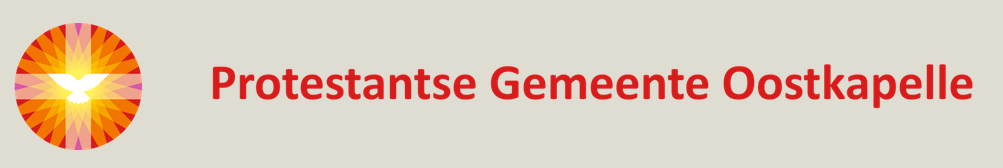 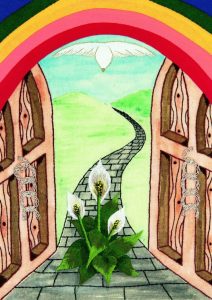 L i t u r g i eOrde van dienst voor zondag 27 februari 2022 in de protestantse Zionskerk te Oostkapelle. 8ste zondag na Epifanie. Liturgische kleur: groen.  Wereldgebedsdag – Thema: ‘Gods belofte’.Predikant: ds. Ph.A. Beukenhorst. Ouderling van dienst is Dirk van Maldegem en organist Rinus Jobse. Dienst m.m.v. diverse lezers en het Projectkoor o.l.v. Stoffelien Cool-Korporaal.Orgelspel vooraf:  variaties over Psalm 123: ‘Tot U, die zetelt in de hemel hoog, hef ik vol hoop mijn oog’Welkom en mededelingen door de ouderlingDe 1ste kaars wordt aangestoken – met tekstMoment van stilte   /   Welkom en begroetingLied zingen:  Liedboek Psalm 150.a.: koor strofen 2 en 3, allen strofe 4Inleiding op de Bijbellezing   –   Bijbellezing:  Jeremia 29, 4 t/m 14  (NBV)Projectkoor zingt:  ‘For Surely I Know the Plans’  (Lucy Hole)De 2de kaars wordt aangestoken – met een tekstSchuld belijden – Stilte Stemmen van vrouwen:  Lina – Nathalie – Emily Lied zingen:  ‘Als alles duister is’ – eerst Projectkoor 2x ; daarna allen 3xDe 3de kaars wordt aangestoken – met een tekstVerhalen van hoop  –   4de, 5de, 6de kaars worden aangestokenLied zingen:  Liedboek 657: koor zingt strofe 1 ; allen zingen strofe 2Bijbellezingen:  Jesaja 9, 1 (NBV) en Johannes 8,12 (NBV)DankgebedLied zingen:  Liedboek 704: koor zingt strofe 1 ; allen zingen strofen 2 en 3Overdenking en Antwoord – een interactieve preek met twee vragen:1-Welke hoop geeft God u voor de toekomst?   2-Wat zou God tot u zeggen?Tijdens beantwoording vragen, orgelspel:  bewerking ‘O lieve Heer, geef vrede’Tweede deel interactieve preek Stilte voor persoonlijk gebed – Persoonlijke meditatie – Stilte De 7de kaars wordt aangestoken – met een tekstLied zingen:  Gezang 304: 1, 2 en 3  ‘God is getrouw, zijn plannen falen niet’Voorbeden – Persoonlijke voorbeden – Onze VaderGaven inzamelen, 1ste voor PG Oostkapelle, 2de voor Projecten WereldgebedsdagTijdens collecte geen lied maar wel orgelspel door de organistOpdragen van de collecte gavenLied zingen:  ‘Een roep een stem in vele talen’ koor strofe 1 ; allen 2, 3, 4Slotwoorden Wegzending Zegen  –  zingen:  Liedboek 431.c.Uitleidend orgelspel:  finale over de melodie van het slotlied       